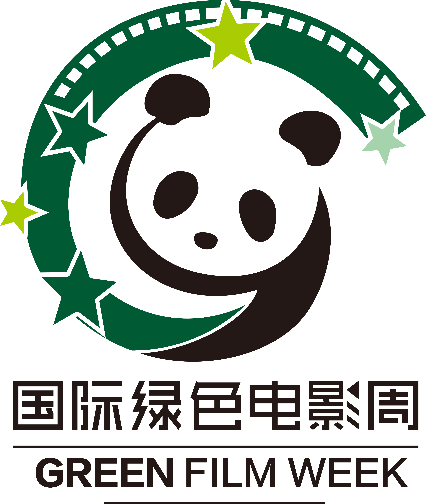 2019北京国际绿色电影周“超短片征集赛”作品报名表大赛简介国际绿色电影周秉承“用影像承载记忆，用镜头保护未来”的理念，是亚洲最大的绿色影像盛典，鉴于有太多极其优秀的国际国内短片作品和超短片作品未能出线，组委会决定增加短片的重视度和宣传推广度，以期获得更广泛的参与、发现更有创意的内容、挖掘更有潜力的人才和团队。故2019北京国际绿色电影周特别“超短片征集赛”，募集优秀“超短片”的面向大众和专业人士的大赛。主办单位国际绿色电影周组委会单元设置“动物Q自然”单元主题内容为拍摄动物和自然主题的三分钟超短片，包括宠物、大自然、野生动物内容的纪录片和故事超短片。“公益短片”单元主题内容为反映绿色、环保、动物保护，以及人性关怀主题的纪录片和故事片。“igreen态度”单元主题内容为城市绿色进程、人与环境、人与人、人的环保行为的纪录片和故事片。“绿彩Style”单元主题内容为围绕“绿色”创意的脑洞大开的音乐片、故事片、动画片。奖项设置各单元优胜奖     4名（奖金8888元）最佳人气作品奖   1名（奖金6666元或同价位实物）最幽默奖         1名（奖金3000元或同价位实物）最佳创意奖       1名（奖金3000元或同价位实物）品牌冠名奖       1名（奖金8888元或同价位实物）igreen态度奖    1名（奖金3000元或同价位实物）最佳音乐短片     1名（奖金3000元或同价位实物）优秀推荐作品     10名（奖金1000元或同价位实物）评选规则（一）本次大赛将本着公平、公正的原则，综合作品线上点击量和线下评委会评分，最终评出各奖项，其中线上点击量将按100分进行项量化，最终占总得分的 40%，评委会评分占总得分的60%。（二）大赛组委会将邀请来自影视界、传媒界、动漫界、互联网、学术界的专业人士，以及资深导演、著名艺人共同组成专业评委团，参与各项评选工作。（三）评委会评审将依据作品创意、拍摄与后期制作、内容方向、传达的理念、配乐等多个方面的因素作为主要评选标准。参选要求（一）全国各地业内专业人士、以及影视、视频爱好者、在线工作者、草根原创作者，只要有创意，都可以报名参赛。 （二）所有参赛影片作品，必须为参赛者本人或团体自行创作的原创作品，并经原创作者或团队同意参赛。（三）参赛者作品题材鼓励剧情片和纪实片、也可以是讲解分享片、动画片、音乐片等多种形式，内容需围绕大赛主题。（四）视频要求画面清晰，视频字幕语言需为英文或中文。（五）作品画质要求为最低720X576（标清作品），上传视频格式为mp4。（六）作品时长分别为：3-5分钟。（七）举凡参赛者必须遵循大赛的一切规章制度，配合大赛相应的活动环节。（八）参赛者无需支付报名费或任何相关费用。（九）报名表和影片必须在2020年2月 20号之前，通过快递或电子邮箱提交至电影周组委会。主办方权益（一）所有参赛者必须是参赛作品的合法拥有者，具有自主版权，合法使用图片资料等素材，并承担相应的法律责任。 （二）所有参赛作品必须为尚未以任何形式公开发表于各类媒体之新作，且无抄袭仿冒者。主办方若发现参赛作品有违反本比赛规则所列之规定者，参赛者需自行负完全之责任且主办方将取消其参赛资格。若为得奖作品，则追回已颁发奖项并公告之。如造成第三者之权益损失，参赛者需自行负 担相关法律责任。（三）参赛作品在比赛期间不得参赛作者拥有，转让和许可给主办方单位之外的任何商业单位。 （四）参赛作品版权与著作权归参赛者所有，主办方有权对作品进行展示、展映、展播与发布及推广。（五）针对大赛入围及获奖作品，大赛组委会有权对作品进行后期剪辑、组合，以及组织展映、展播及其他开发应用。 （六）本次大赛的最终解释权归活动主办方所有。 获奖参赛者权益（一）在下一年度“国际绿色电影周”活动上特别颁奖环节，由明星和业内影响力人物颁发奖项，并多篇幅新闻报道。（二）大赛获奖参赛者将有机会出席下一年度绿色电影周的各项活动，包括闭幕式及各专项论坛等。（三）获奖参赛者将可获得大赛组委会颁发的奖品，证书及奖杯。（四）大赛组委会将重点对获奖参赛者进行媒体宣传报道。（五）表现突出的获奖者将有机会获得绿色电影周的一系列后续推广，包括参与专业视频培训、展映，以及参与电影周其他影视项目。（六）特别优秀的短视频作品将被推荐参选下一年度绿色电影周，并参与奖项竞选。报名方式方式一：请将参赛作品U盘或光盘，及报名表打印完毕后快递至电影周组委会，并在信封填写 “2019北京国际绿色电影周-超短片征集赛”。收 件 人：国际绿色电影周组委会收件地址：北京市朝阳区酒仙桥路2号798艺术区B区B01（近红石广场）邮    编：100015电    话：+86-010-5762 3064  方式二：参赛者将参赛作品，以及填写与签名后的报名表（扫描件）打包发送至组委会邮箱（将作品和报名表上传网盘，发送链接亦可）。邮    箱: animalandnature@outlook.com报名截止日期2020年2月20日 谢谢您的参与！作品报名表参展影片信息中文片名：英文片名：影片完成日期：影片时长：         分钟原始语言：               □无对白字幕语言：             该影片参加过的其他比赛：获奖经历：作品简介（150-500 字）导演声明我在此声明我同意授权国际绿色电影周放映我的影片“                   ”（请填写影片名称）。该影片中所包含的任何有版权的材料可以被法律准许使用。我同意电影周有权使用我影片中的一些部分（不超过 3分钟）及提供的影片剧照来用于国际绿色电影周及本次大赛的宣传与推广。影片技术信息（在选项前的格子里划勾“√”）提交格式□ File (mov or avi)    □ Upload   □ DVD     □ Link    □ Other.拍摄格式□ 35mm       □ Beta SP      □ Digi-beta    □ DV 6mm      □ HD Cam□ Blu-ray               □ DCP        □ Other:屏幕比例□ 1.33      □ 1.66        □ 1.85        □ 2.35       □ Other.□ 4:3       □ 4:3(宽银幕式)              □ 16:9声音单声道    □杜比 A(立体声)    □ 杜比光谱录制  □ 数字立体声  □ Other.色彩□彩色     □ 黑白     □ 混合演职表导演：电话：地址：传真：邮箱：个人简介（300字以内）：代表作：制片人：                             编剧：摄像：                               剪辑：美术设计：                           音乐：配音：发行单位：电话：邮箱：影片制作公司/独立制作人 （没有出品单位可不填写）公司名称： 电话：                         传真：邮箱：                  地址：    联系人： 电话：           手机：                 邮箱： 出品单位： 电话：                         传真：           邮箱：                         地址： 联系人： 电话：            手机：                 邮箱： 许可事项主办方将在绿色电影周活动期间及全年展开系列展映活动，因此我们需要您的许可去做以下的事情：许可参选作品可以在与主办方共同合作的播放场地进行公益放映，不与电影周组委会收取任何费用。许可参选影片允许播放给合作代表、潜在买家、新闻记者、专家和主办方其他受邀人群。许可主办方将该影片的所有数据收录在绿色电影周组委会影片数据库中。许可主办方使用影片片段（不超过 3 分钟）用在社交媒体、网路、手机媒体、潜在的电视媒体和剧院等地进行电影周及本次大赛的宣传与推广。许可参选影片参加主办方在中国的社区、中学以及大学举办的非盈利以文化或者教育为目的的巡展活动。此类巡展活动为公共服务活动，不向观影人群收取任何费用。许可由国际绿色电影周组委会代理参选作品在中国进行播放版权的交易活动（具体事宜可根据需求另行签订代理发行协议）。我完全同意和接受所有国际绿色电影周的规则条例以及报名表里的内容。签名：日期：       年     月     日（请打印以上所有表格，并手写签名）